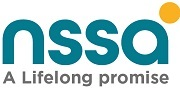 PUBLIC NOTICEPension & Other Benefits Scheme (POBS) contributions insurable earnings ceiling for the month of August 2021The National Social Security Authority wishes to advise all employers of labour, Payroll Vendors and other stakeholders that the maximum insurable earnings for the month of August 2021 is $22,973 (Twenty-two thousand nine hundred and seventy-three dollars). Determination of the applicable monthly ceiling for insurable earnings is consistent with SI 169/2021, which provides for a self-adjusting mechanism based on 75% of the previous month’s Total Consumption Poverty Line (TCPL) for an average of five persons per household as provided by ZIMSTATS.  Stakeholders are further advised to visit the NSSA website on www.nssa.org.zw for more detailed information on schedule of contribution rates and maximum insurable earnings for all previous months. For further information relating to implementation modalities, please contact NSSA through your respective Regional Offices.
